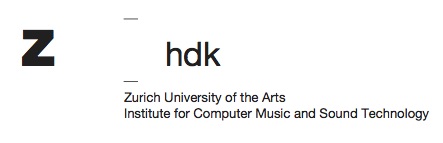 Artists in Residence at ICST – Application Form (Residencies 2020)Personal InformationSalutation: First Name:      Last Name:      Date of Birth (dd.mm.yyyy):      Nationalities:      Street, House No.:      ZIP:      City:      Country:      ContactE-Mail:      Phone (private/mobile):      Which residency you apply for? Residency A: Studio / Ambisonics Residency B: Tempo PolyphonyPlease note: due to organizational reasons the Tempo Polyphony Residency must take place during the firsthalf of 2020. Residency C: Telematic Performance Format Residency D: Immersive ArtsAre there times in 2020 during which you are not able to start the residency?